УЧАСТИЕ ПЕДАГОГОВ МДОУ В  ПРОФЕССИОНАЛЬНЫХ КОНКУРСАХ 2015-2016 учебный год№ п/пНаименование конкурсаФИО педагога, должностьРезультаты1Март,2015г. «Вот такая у меня мама»Общероссийский с международным участиемКонстантинова Елена Юрьевна, воспитатель  Диплом III степени 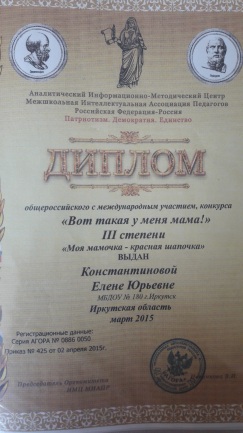 2Май, 2015 г.Разработка группового занятия по конструированию «Космос»Общероссийский конкурсДавыдова Татьяна Викторовна, воспитательУчастие 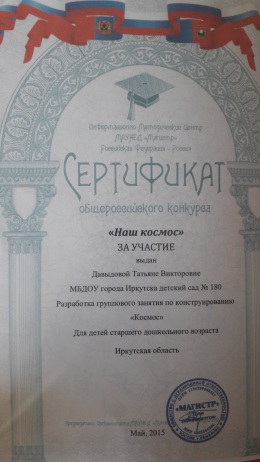 3Май, 2015 г.Разработка группового занятия по изобразительной деятельности «Весеннее пробуждение»Общероссийский конкурсДавыдова Татьяна Викторовна, воспитательУчастие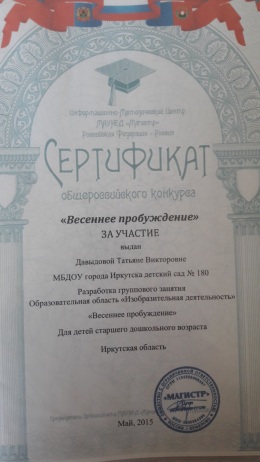 4Август, 2015 г.«Дачные приключения»I международный конкурс творческих работТкаченко Татьяна Викторовна, воспитательБлагодарственное письмо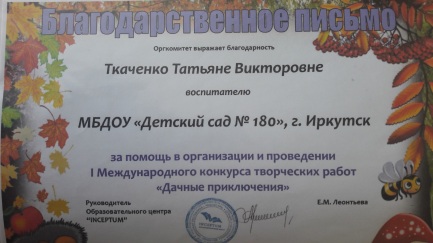 5Август, 2015г. «Наш семейный отдых»I международный конкурс творческих работТкаченко Татьяна Викторовна, воспитательБлагодарственное письмо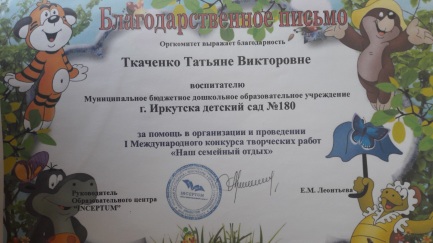 6Сентябрь,2015 г.«Моя жизнь в школе и в детском саду»II международный конкурс творческих работТкаченко Татьяна Викторовна, воспитательБлагодарственное письмо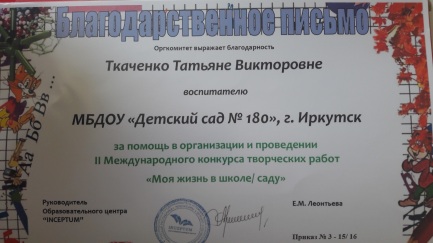 7Ноябрь, 2015 г.«Забавные отпечатки»VIII Всероссийский конкурс детского рисункаТкаченко Татьяна Викторовна, воспитательДиплом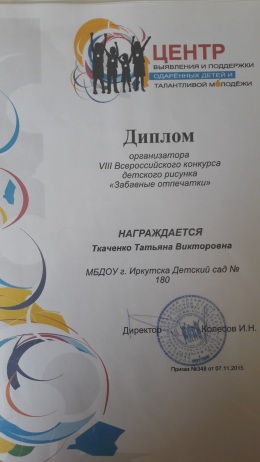 8Ноябрь, 2015 г.«Мой любимый герой С.Я. Маршак»Международный конкурсБелорусова Татьяна Вячеславовна, воспитательДиплом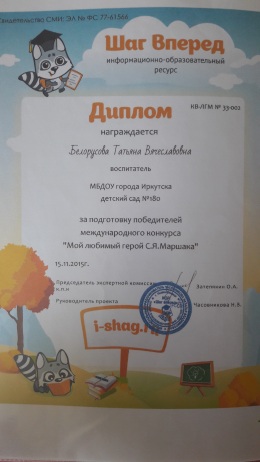 9Ноябрь, 2015 г.«Мастерим из бросового материала»Международный конкурсГоршкова Наталья Анатольевна, воспитательДиплом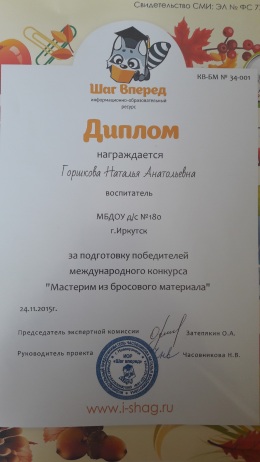 10Ноябрь, 2015 г.«Организация работы с семьей»III ВсероссийскийКонкурс мультимедийных технологий Шаманова Жанна Вячеславовна,старший воспитательДиплом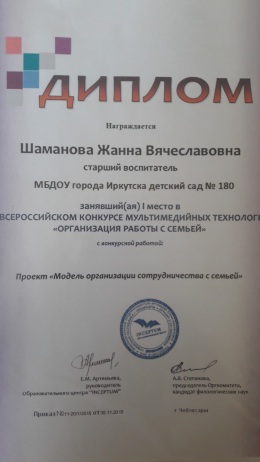 11Декабрь, 2015 г.«Синичкин день»Международный конкурсБелорусова Татьяна Вячеславовна, воспитательДиплом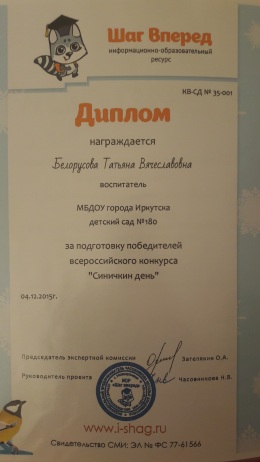 12Декабрь, 2015 г.«Чудо ёлочки красавицы»Международный конкурсКоленченко Марина Ивановна, воспитательДиплом II степени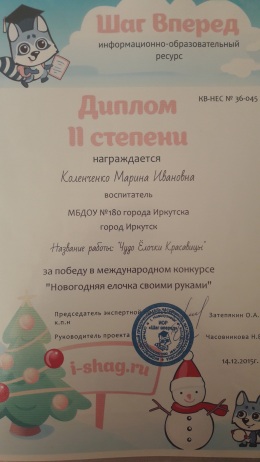 13Декабрь, 2015 г.«Трудно птицам зимовать, надо птицам помогать»Международный конкурсКоленченко Марина Ивановна, воспитательДиплом 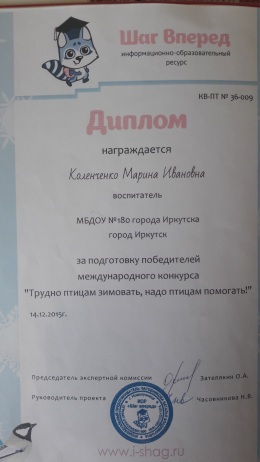 14Декабрь, 2015 г.«Новогодние чудеса своими руками»Международный конкурсКоленченко Марина Ивановна, воспитательДиплом II степени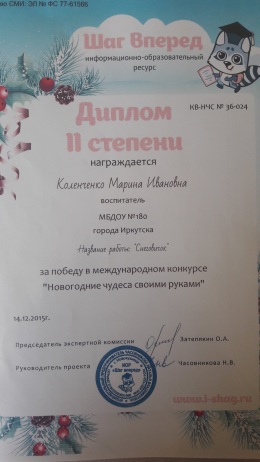 15Декабрь, 2015г.«Профессионалы в системе образования»V Международный конкурс презентаций портфолио»Шаманова Жанна Вячеславовна, старший воспитатель Диплом победителя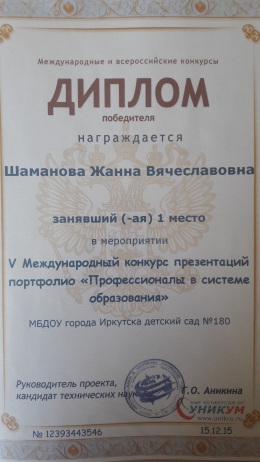 16Декабрь, 2015г.«Профессионалы в системе образования»V Международный конкурс презентаций портфолио»Шаманова Жанна Вячеславовна, старший воспитатель Благодарность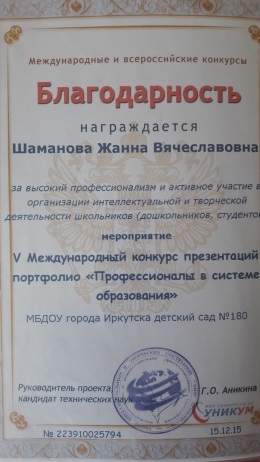 17Январь, 2016г.«Новогодняя ёлочка своими руками»Международный конкурсБелорусова Татьяна Вячеславовна, воспитательДиплом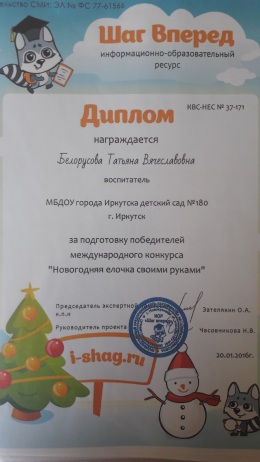 18Февраль,2016 г.«Педагогический дебют – 2016»Муниципальный конкурс молодых специалистовКонстантинова Елена Юрьевна, воспитательДиплом участника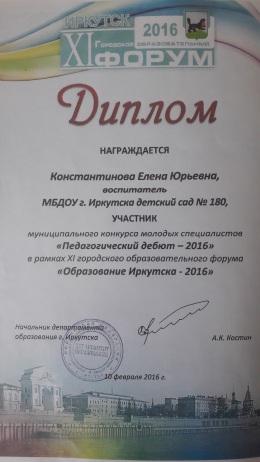 19Февраль, 2016 г.«Калейдоскоп творческих идей»Муниципальный конкурсКлешнина Елена Владимировна, музыкальный руководительДиплом участника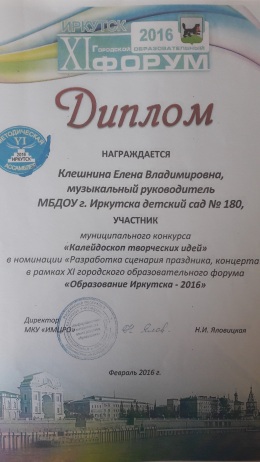 20Февраль, 2016 г.«Проведение дня защитника Отечества в ДОУ»Международный конкурсКоленченко Марина Ивановна, воспитательДиплом II степени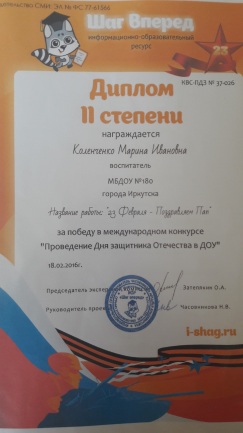 21Апрель,2016 г.Школа для родителей «Если хочешь быть здоров»Общероссийский конкурсГоршкова Наталья Анатольевна, воспитательДиплом I степени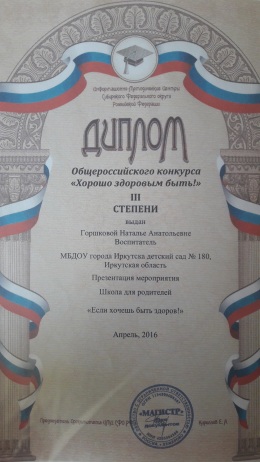 22Апрель,2016 г.«Здоровым быть здорово»Общероссийский конкурсШаманова Жанна Вячеславовна, воспитательДиплом I степени 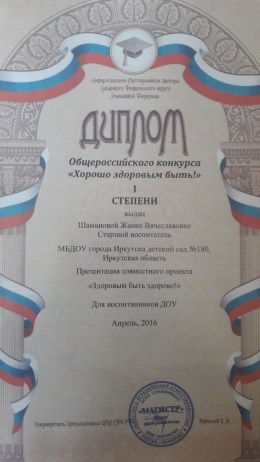 23Апрель, 2016 г.«Театр как средство развития и воспитания детей дошкольного возвраста»Международный конкурсКоленченко Марина Ивановна, воспитательДиплом I степени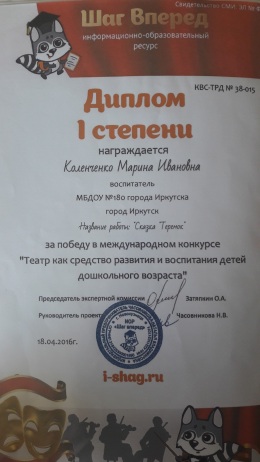 24Апрель, 2016 г.«Этот удивительный космос»Международный конкурсКоленченко Марина Ивановна, воспитательДиплом I степени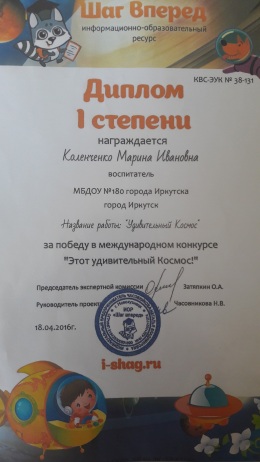 25Апрель, 2016 г.«Пасхальный сувенир»Международный конкурсКоленченко Марина Ивановна, воспитательДиплом I степени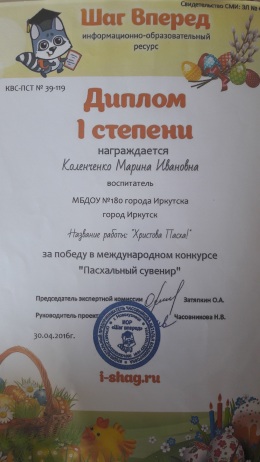 26Апрель, 2016 г.«Детям о весне»          Международный конкурсКоленченко Марина Ивановна, воспитательДиплом I степени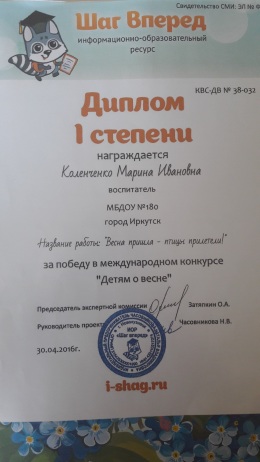 27Апрель, 2016 г.«Играем в театр»Международный конкурсБелорусова Татьяна Вячеславовна, воспитательДиплом I степени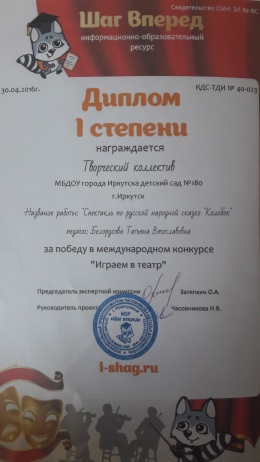 28Июнь, 2016 г.«ФГОС проверка»Всероссийская олимпиадаБелорусова Татьяна Вячеславовна, воспитатель Диплом I степени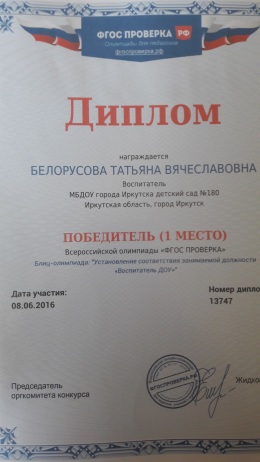 29Июль, 2016г«Иркутская семья – компетентные родители»Общероссийский конкурсШаманова Жанна Вячеславовна, старший воспитательДиплом I степени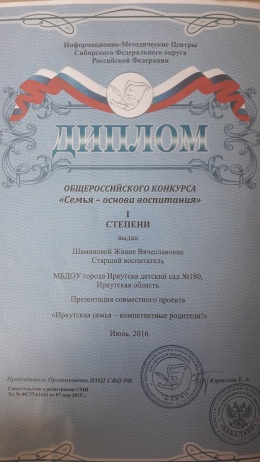 30Октябрь, 2016г«День рождение детского сада»Общероссийский конкурсШаманова Жанна Вячеславовна, старший воспитатель Диплом I степени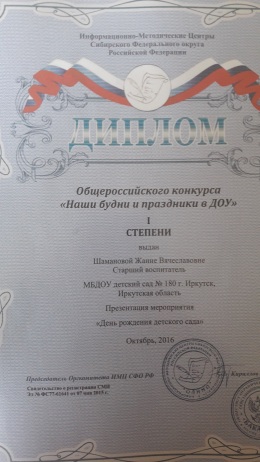 31Октябрь, 2016г«День рождение детского сада»Общероссийский конкурсГоршкова Наталья Анатольевна, воспитательДиплом I степени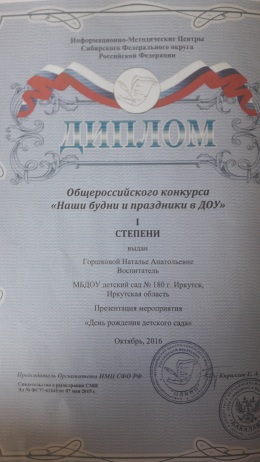 32Октябрь,  2016 г.«Дары осени»Международный конкурсКоленченко Марина Ивановна, воспитательДиплом I степени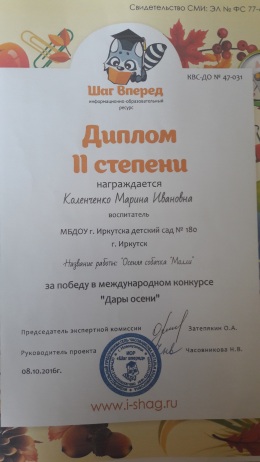 33Октябрь,  2016 г.«Федеральный государственный образовательный стандарт дошкольного образования»Всероссийский конкурсСирицану Анна Сергеевна, музыкальный руководительДиплом II степени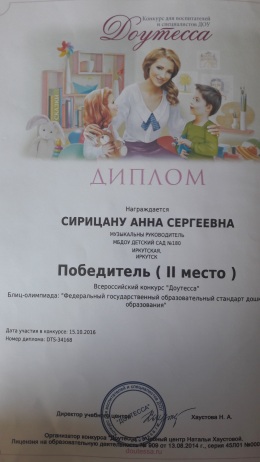 34Октябрь,  2016 г.«Виды и типы музыкальных занятий»Всероссийский конкурсСирицану Анна Сергеевна, музыкальный руководительДиплом II степени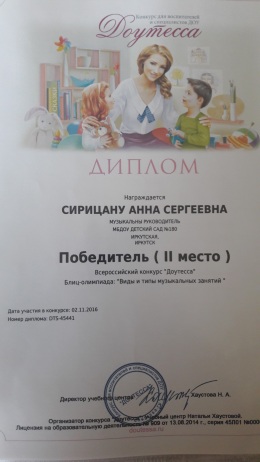 35Ноябрь, 2016 г.«Театр как средство развития и воспитания детей дошкольного возраста»Международный конкурсБелорусова Татьяна Вячеславовна, воспитательДиплом II степени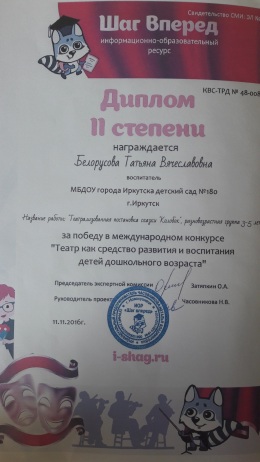 36Ноябрь, 2016 г.«Что такое осень?»Всероссийский конкурс - играГоршкова Наталья Анатольевна, воспитательГрамота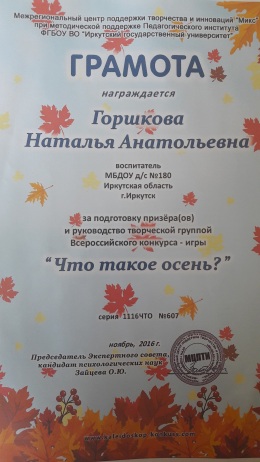 37Декабрь,  2016 г.«Волшебная бумага»Международный конкурсКоленченко Марина Ивановна, воспитательДиплом I степени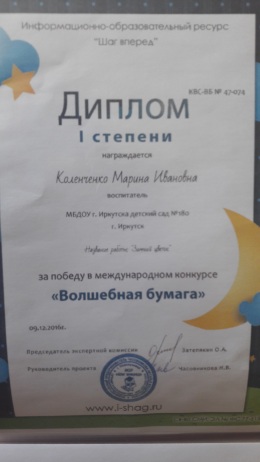 38Декабрь, 2016 г.«Символика нашей группы»Международный конкурсКоленченко Марина Ивановна, воспитательДиплом II степени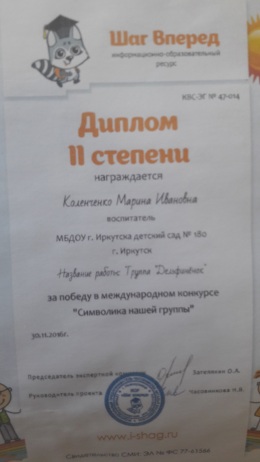 39Декабрь, 2016 г.«Гендерное воспитание дошкольников по ФГОС ДО»Всероссийский конкурсСирицану Анна Сергеевна, музыкальный руководительДиплом I степени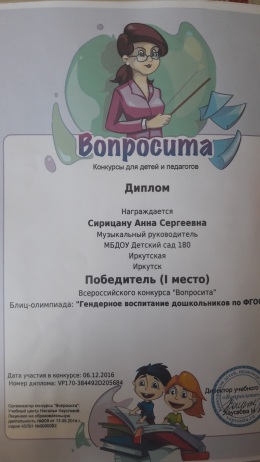 40Декабрь, 2016 г.«Методика работы с родителями»Всероссийский конкурсКоленченко Марина Ивановна, воспитательДиплом I степени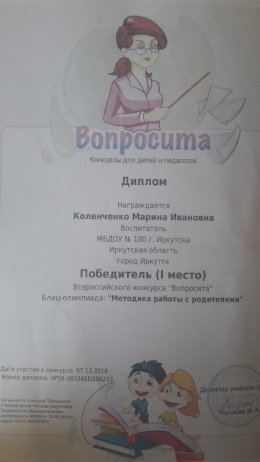 41Декабрь, 2016 г.«Гендерное воспитание дошкольников по ФГОС ДО»Всероссийский конкурсНиколаенко Любовь Ивановна, воспитательДиплом II степени 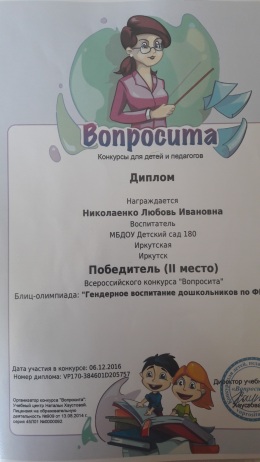 42Декабрь, 2016 г.«Новая волна – 2016»Муниципальный этап регионального конкурсаГоршкова Наталья Анатольевна, воспитательДиплом призёра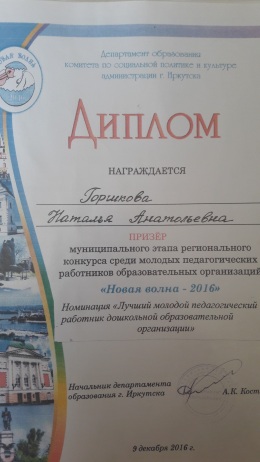 43Декабрь, 2016 г.«Новая волна – 2016»Муниципальный этап регионального конкурсаГоршкова Наталья Анатольевна, воспитательДиплом финалиста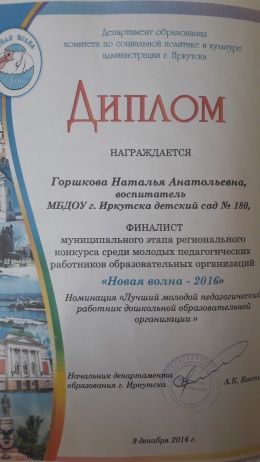 44Декабрь, 2016 г.«Музыкальные способности детей дошкольного возраста»Всероссийский конкурсКлешнина Елена Владимировна, музыкальный руководительДиплом III степени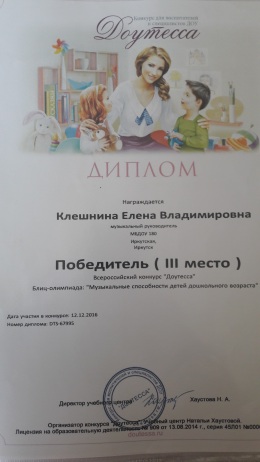 45Декабрь, 2016 г.Модель гражданского воспитания«Маленький гражданин большой страны»Общероссийский конкурсШаманова Жанна Вячеславовна, старший воспитательДиплом I степени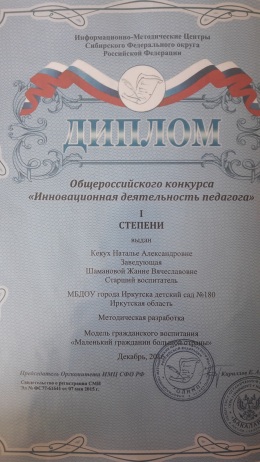 46Декабрь, 2016 г.«Педагог – родитель – ребенок»Общероссийский конкурсШаманова Жанна Вячеславовна, старший воспитатель,Белорусова Татьяна ВячеславовнавоспитательДиплом I степени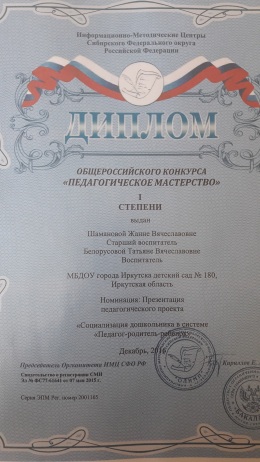 47Декабрь, 2016 г«Развивающая предметно пространственная среда в дошкольном учреждение»I Международный конкурс творческих работТкаченко Татьяна Викторовна, воспитательДиплом II степени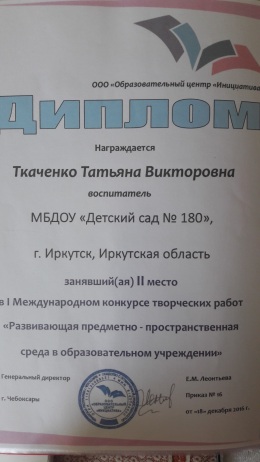 